О проведении марафона здоровья - общественной зарядки для жителей города Канска  «Твой  день здоровья!» На основании календарного плана спортивно-массовых и оздоровительных мероприятий и соревнований с участием спортсменов и команд города Канска на 2018 год, в целях развития массовой физической культуры и спорта, пропаганды здорового образа жизни, руководствуясь ст. 30, 35 Устава города Канска, ПОСТАНОВЛЯЮ:Отделу   физической   культуры, спорта и молодежной политикиадминистрации города Канска (О.В. Береснева), МБУ «ФСК «Текстильщик» (Л.И. Бакшееева), совместно со спортивными клубами, общественными спортивными организациями  города Канска провести марафон здоровья с 01 июля 2018г. по 31 августа 2018г. в виде общественных зарядок выходного дня. Утвердить положение о проведении марафона здоровья согласноприложению № 1.Предложить директорам учебных заведений, общеобразовательныхорганизаций города Канска, учреждений культуры, сферы ЖКХ принять участие в проведении марафона здоровья.    Предложить руководителям организаций и учреждений города Кансканезависимо от ведомственной принадлежности принять участие в  проведении марафона здоровья.  Рекомендовать    КГБУЗ    «Канская    межрайонная    больница»(А.В.Кудрявцев) организовать медицинское обслуживание участников  марафона здоровья.  Отделу  физической  культуры,  спорта  и  молодежной  политикиадминистрации города Канска (О.В. Береснева) уведомить:- отдел г. Канска управления ФСБ России по Красноярскому краю  (И.Н. Тимков), МКУ «Управление по делам ГО и ЧС администрации г. Канска» (В.И. Орлов) о проведении марафона здоровья;- ФГКУ «10 отряд ФПС по Красноярскому краю» (А.В. Кравцов) обеспечить пожарную безопасность при проведении марафона здоровья.    8. Ведущему специалисту Отдела культуры (Н.А. Велищенко) опубликовать настоящее постановление в официальном печатном издании и разместить на официальном сайте муниципального образования город Канск в сети Интернет.	9. Контроль за исполнением настоящего постановления возложить на заместителя главы города Канска по социальной политике Н.И. Князеву.	10. Постановление вступает в силу со дня подписания.Глава города Канска                                                                               Н.Н. КачанПриложение № 1 к постановлениюадминистрации города Канскаот 29.06.2018 г.  № 604Положение о проведении марафона здоровья - общественной зарядки «Твой день здоровья!»Цели и задачиМарафон здоровья - общественная зарядка – (далее – марафон) проводятся с целью:- укрепления здоровья жителей города Канска;- развития и популяризации доступных средств массовой физической   культуры и спорта в городе Канске;- внедрения здорового образа жизни;- привлечения жителей города к систематическим занятиям физической культурой и спортом.Руководство проведением марафона Общее руководство подготовкой и проведением марафона  осуществляет Отдел физической культуры, спорта и молодежной политики администрации города Канска. Непосредственное проведение соревнований возлагается на инструкторов спортивных клубов города Канска. Куратор марафона  – Лилия Александровна Логвиненко - ведущий специалист Отдела ФКСиМП, тел. (39161) 3-26-34; 2-97-79; 8-950-402-55-50. Сроки и место проведения марафонаМарафон проводятся с 01 июля 2018г. по 31 августа 2018 года, каждое воскресенье, начало в 8.30. Продолжительность занятия 45-50 минут. Место проведения - стадион “Текстильщик”, адрес: : г. Канск, ул.40 лет Октября, 62А.В случае дождливой погоды занятия состоятся в Доме спорта «Текстильщик» по адресу: г. Канск, ул.40 лет Октября, 33.	Участники марафонаУчастниками марафона может стать любой желающий житель или гость города Канска, не имеющий противопоказаний к физическим нагрузкам. Возраст и пол не ограничен. Каждый участник марафона должен иметь: спортивную форму и обувь, головной убор, коврик (для йоги и стретчинга), питьевую воду. Программа проведения марафона  Примечание: организаторы оставляют за собой право изменения программы и инструктора.Начальник Отдела ФКСиМП				                          О.В. БересневаПриложение № 2 к постановлениюадминистрации города Канскаот 29.06.2018 г.  № 604Планпроведения Всероссийских массовых соревнованийпо спортивному ориентированию «Российский Азимут»Начальник Отдела ФКСиМП				                          О.В. Береснева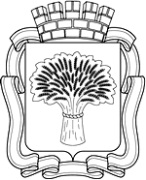 Российская ФедерацияАдминистрация города Канска
Красноярского краяПОСТАНОВЛЕНИЕ Российская ФедерацияАдминистрация города Канска
Красноярского краяПОСТАНОВЛЕНИЕ Российская ФедерацияАдминистрация города Канска
Красноярского краяПОСТАНОВЛЕНИЕ Российская ФедерацияАдминистрация города Канска
Красноярского краяПОСТАНОВЛЕНИЕ 29.06.2018 г.№604№Вид программы ДатаИнструктор1.Йогатерапия позвоночника 01.07.2018Береснева Ольга  2.Классическая аэробика08.07.2018Яковлева Юлия3.Суставная йога 15.07.2018Русакова Наталья  4.Парная йога 22.07.2018Силкова Ольга5.Функциональный тренинг29.07.2018Белозерская Наталья6.Аэроденс05.08.2018 Кругом Инна7.Хатха-йога 12.08.2018Сугатова Антонина8.Стретчинг19.08.2018Рожкова Гульмира9.Латина26.08.2018Афанасьева Алинап/пМероприятиясрокиОтветственный1.Направить программу проведения марафона в заинтересованные организации и учреждения города КанскаДо 01.07.2018Отдел ФКСиМП(О.В. Береснева)2. Подготовить место проведения марафона, установить подиумДо 01.07.2018 МБУ «ФСК «Текстильщик» (Л.И. Бакшеева)3.Подготовка и обеспечение музыкального сопровождения марафонаВесь период, каждое воскресеньеМБУ «ММЦ»(А.А. Афанасьева)4.Сформировать состав  инструкторов – презентеров до 01.07.2018Отдел ФКСиМП(О.В. Береснева)5.Организовать медицинское обслуживание марафонаСогласно программе (приложение 1 п. 5)КГБУЗ «Канская межрайонная больница»(А.В. Кудрявцев)6.Организовать работу со СМИ по освещению проведения марафонавесь периодОтдел культуры администрации(Н.А. Велищенко)7.Обеспечение охраны общественного порядка на месте проведения марафона весь периодМО МВД России «Канский»(Н.В. Банин)